Слово о конкурсе…Получите неоспоримый опыт и новые возможности на конкурсе «Танцующий мир»!Конкурс приурочен празднованию Великой Победы.Собирает творческие коллективы с руководителями, хореографами и балетмейстерами из всех регионов России показать свои талантливые работы.Незабываемые майские дни в Санкт-Петербурге подарят вам выступление на лучшей сцене, и вы окажетесь в самом красивом месте Петербурга. Вас ждут белые вечера, прогулки по Неве и разведение мостов, театры и фонтаны Петергофа!Мы с волнением и радостью готовимся ко встрече с постоянными и будущими участниками! Санкт-Петербургский международный проект культуры и искусства «Вдохновение. Виват-талант» ПОЛОЖЕНИЕ О КОНКУРСЕXIV Международный конкурс-фестиваль«Танцующий Мир» 6-9 мая 2023 годаг. Санкт-ПетербургК участию приглашаются творческие коллективы из всех Федеральных Округов Российской Федерации и зарубежных стран!Место проведения: г.Санкт-Петербург, Концертный зал Отеля «Санкт-Петербург», Пироговская наб. 5Конкурсный день: 8 мая.*Внимание! Для коллективов, не имеющих возможности приехать на вторые майские праздники, объявлен дополнительный конкурсный день - 1 мая. Справки по тел:8(963)318-57-02 ( доступен Whats app, Viber)_____________________________________________________________Прием заявок - до 5 апреля.Заявки подаются двумя способами:1. Подача и оплата с сайта конкурса ( поле для оплаты откроется в процессе заполнения)2. Скачать документ заявки, заполнить своими данными и отправить на официальную почту организатора spb@vivat-talent.com*Заявки с размещением в гостинице, групповые заявки от студий ( а также заявки от организаций с оплатой по безналичному расчету) - подавать единым документом на всех участников. ( смету и договор на оплату вы получаете ответом на поданную заявку)* Участники из других стран, из которых оплата с сайта не проходит, присылают заявку документом и получают ссылку на оплату для международного платежа ответным письмом.Контактный тел:Whats app 8(963)318-57-02.________________________________________________________ОРГАНИЗАТОРЫ КОНКУРСА:  Некоммерческая организация «Санкт-Петербургский фонд развития культуры и искусства».«St. Petersburg Foundation for culture and arts». Творческий центр "Вдохновение". Creative centre "Inspiration".Партнеры конкурса:Институт музыки, театра и хореографии РГПУ им. А.И. Герцена При информационной поддержке: Министерства культуры Российской Федерации ( с 2017г)Губернатора Санкт-Петербурга Портала культурного наследия Культура. РФ Цели конкурса:оказание поддержки и содействие профессиональному росту педагогов, солистов и творческих коллективов.раскрытие духовного, интеллектуального и культурного потенциала детей и старшего поколения через искусствосохранение лучших традиций отечественных исполнительских школВыполнение указа Президента РФ "Об утверждении Основ государственной культурной политики" № 808 от 24 декабря 2014 года.Задачи конкурсаСоздание условий для творческого самовыражения детей и юношества, их самореализации средствами хореографического искусства;Привлечение внимания широкой общественности, средств массовой информации к данному направлению молодежной культуры. Повышение художественного уровня и исполнительского мастерства коллективов. Открытие новых имен в области балетмейстерского искусства. Расширение связей и обмен опытом между хореографическими коллективами — участниками.НОМИНАЦИИ КОНКУРСАВ фестивале и конкурсе могут принять участие, как отдельные исполнители из России и зарубежных стран, так и творческие коллективы, независимо от ведомственной принадлежности, подавшие заявки в установленные сроки."Классический танец и стилизация" ( коллективы, малые формы, соло, дуэты)Классический танец сегодня является фундаментом любого танцевального направления. Его элементы формировались на протяжении многих лет и самыми лучшими преподавателями балетных школ мира. С этого направления начинают все новички, попадающие в чудесный мир танца.Классический танец – это прежде всего зрелищность, красота и  правильная основа любого танцевального движения.Классический танец- это движения, которые объединились в одну единую систему. Но для того, чтобы ее необходимо оживить. Одно дело, когда танец существует просто так, другое, когда он помогает раскрыть чувства и маленькую историю…"Народный танец и стилизация"( коллективы, малые формы, соло, дуэты)Народный танец - это яркое, красочное творение народа, являющееся эмоциональным, художественным, специфическим отображением его многовековой, многообразной жизни. Он воплотил в себе творческую фантазию людей, глубину их чувств. Народный танец всегда имеет ясную тему и идею - он всегда содержателен. В нём существует драматургическая основа и сюжет, есть и обобщенные и конкретные художественные образы, создающиеся благодаря разнообразным пластическим движениям, пространственным рисункам (построениям).Стилизация – это современная творческая интерпретация фольклорного материалановыми средствами и формами хореографической выразительности.Нужно отметить, что в основе стилизованного номера лежит, в первую очередь, изучение фольклорно-этнографического материала, владение законами композиции, и конечно, чувство стиля – все то, что в совокупности создает нужный образ или ощущение образа, своеобразного национального характера народа, его образ жизни и особенности мышления.Мастерство современного хореографа, стилизующего народный танец, заключается в умении правильно сочетать современные движения и трюки с истинно народными движениями."Детский танец": ритмика и гимнастика ( коллективы, малые формы, соло, дуэты) Детский танец имеет свою специфику и особенности. Все согласятся с тем, что главное в нем -  не безупречно освоенная техника, а творческий подход и заинтересованность ребенка.Позы, движение, жест, мимика – это хореографический текст. В содержании должен быть образ, драматургия детского танца.Изобразительная лексика – это то, что мы изображаем, а выразительная построена на образе. Темпо - ритмическая музыка очень важна для детей, она должна быть четкой, ритмичной, веселой. Для каждой возрастной группы музыка должна соответствовать возрасту."Эстрадный танец, эстрадно-спортивный танец" ( коллективы, малые формы, соло, дуэты)Эстрадное искусство объединяет разнообразные жанровые разновидности, общность которых заключается в легкой приспособляемости к различным условиям публичной демонстрации, в кратковременности действия, в концентрированности его художественный выразительных средств, содействующей яркому выявлению творческой индивидуальности исполнителя.«Акробатический танец» ( коллективы, малые формы, соло, дуэты)Композиция акробатического танца строится на основе этюдно-образного стиля произвольных комбинаций. Этюдно-образный стиль предполагает наряду с хорошей технической подготовкой наличие уровня выразительных способностей, артистизма. Этот стиль требует глубокого изучения и тщательного освоения гимнастических, акробатических элементов и соединений, а также умению создавать спортсменами пластический, эмоционально-двигательный, либо художественные образы."Современная хореография: Джаз, Модерн, Свободная пластика"( коллективы, малые формы, соло, дуэты) Это в первую очередь искусство танца, это хореография, у которой отсутствуют правила и обязательные движения и позы. Она сформировалась в начале 20 века на Западе и предполагает разнообразное множество танцевальных течений."Театр танца, танцевальное шоу" ( коллективы, малые формы, соло, дуэты) Основное отличие театрализованных танцев от чистых танцев в том, что театрализованный танец – это история, которая может быть рассказана без слов. Основоположницей в таком направлении, как театр танца, является великая танцовщица из Америки – Айседора Дункан. В своих постановках она обращалась к симфонической музыке и пропагандировала отказ от традиционных танцевальных костюмов. Хореографы этого направления искусства используют смешанные танцевальные стили. Данный тип танца реализует свою деятельность на основе двух следующих школ: школа танцев; школа актерского мастерства. В процессе обучения в этих школах особое внимание уделяется эмоциональной составляющей танцоров."Бальные танцы" ( в т.ч. формейшен) ( коллективы, малые формы, дуэты)Термин «бальные» относится к парным непрофессиональным светским танцам, возникшим в средневековой Европе. Бальные танцы XX века сложились на основе европейского танца, в который на рубеже XIX—XX веков вдохнула новую жизнь африканская и латиноамериканская музыкальная и танцевальная культура. В настоящее время к бальным танцам относят 17 различных танцев, разбитых на четыре программы:В европейскую программу входят: медленный вальс (Бостон), квикстеп (быстрый фокстрот), венский вальс, танго, медленный фокстрот.В латиноамериканскую: самба, ча-ча-ча, румба, пасодобль, джайв.В народную: фигурный вальс, краковяк, русский лирический, рилио, украинский лирический.В дополнительную: берлинская полька, модный рок (для начинающих)Теоретически, под определение бального подпадают такие историко-бытовые танцы, как мазурка, полонез, катильон, кадриль, а также более современные: сальса, твист, рок-н-рол и др."Молодежные направления": хип-хоп, диско,брейк данс, и т.п. ( коллективы, малые формы, соло,  дуэты)Hip-hop – это смесь энергии, задора, позитива. Это не просто танец, а целая культура со своей одеждой, привычками, движениями. Поэтому невозможно просто научиться танцевать хип-хоп, нужно жить этой культурой, носить эту одежду, любить эту музыку.Возможно, именно желание выразить себя стало первым толчком к созданию стиля хип-хоп в Америке. Это был типичный уличный танец, который иногда ассоциировался с хулиганством и развязностью, граффити и широкими штанами. Постепенно хип-хоп культура развернулась в мощное молодёжное движение, а танец Hip-hop появился на конкурсах, фестивалях, дискотеках. Сегодня Hip-hop – на пике популярности, танцевать в этом стиле – модно."Степ"- ( коллективы, малые формы, соло, дуэты)Чечётка происходит из смешения различных культур, прежде всего ирландского танца и афроамериканских танцевальных традиций. Особенно популярна она стала в США, где сплавилось множество культурных традиций, и на рубеже XIX—XX веков появился новый танец. Чечётка (от цыг. чячё «да»), также степ (англ. step dance от step «шаг» + dance «танец»; в самом английском языке этот термин включает любые танцы с упором на работу ног) — разновидность танца, характерной особенностью которой является ритмическая ударная работа ног. Как правило, чечётка исполняется в специальной обуви, подбитой металлическими пластинами; впрочем, они — завоевание нового времени: основатели жанра (Билл Робинсон[en], Сэмми Дэвис-младший, братья Николас и др.) ими не пользовались, полагаясь на твёрдые подошвы туфель и дубовый пол."Восточный танец, индийский танец"- ( коллективы, малые формы, дуэты)Существует более 50 стилей Восточного танца, выделяют также направления:Египетская школа (ракс беледи, народный танец- более целомудренная версия танца живота в закрытых нарядах с более плавными движениями.Арабская школа (халиджи) — танец волос, получивший своё название по характерным взмахам распущенных волос.Индийский классический танец — форма индийского исполнительского искусства, берущая свои истоки в Натье — священном индуистском музыкально-танцевальном стиле, теоретическая основа которого была заложена в трактате Бхараты Муни «Натьяшастра» (IV века до н. э. — II век н. э.). Определение «классический» было введено сравнительно недавно Национальной академией исполнительского искусства Sangeet Natak Akademi специально для обозначения стилей исполнительского искусства, базирующихся на принципах «Натьяшастры». В настоящее время Sangeet Natak Akademi присвоила статус «классический» восьми танцевальным стилям: Бхаратанатьям, Катхак, Катхакали, Кучипуди, Манипури, Мохиниаттам, Одисси и Сатрия.«Мажоретки»( коллективы, малые формы) Молодое направление на стыке спорта и шоу. В мажорет-спорте номинации называются «секциями». Существуют секции «барабаны», «флаги», «ба́тоны», «помпоны». Судьи в первую очередь оценивают виртуозное владение этим реквизитом. Для жюри фестиваля-конкурса искусств решающее значение имеет синхронность в ансамбле, композиция рисунка и зрелищность номера. «Свободная танцевальная категория»конкурсные номера, выставляемые на конкурс без жанровой принадлежности, иными словами - танец по заявке.«Балетмейстерское мастерство» – номинация для руководителей (без дополнительного взноса). КАТЕГОРИИ УЧАСТНИКОВ:•  «Детская категория- 0» - До 6 лет •   Категория «Начинающие» - дети первого года обучения с обязательным указанием возраста.                     •  «Детская категория- I» - 7-8 лет•  «Детская категория- II» -9-10 лет•   «Детская категория- III» - 11-12 лет •   «Юношеская категория-I» - 13 -15 лет                           •   «Юношеская категория-II» - 16 -18 лет•   Категория «Молодежь» - 19-25 лет•   «Старшая категория»- 26-35 лет•   «Сениоры» - от 36 лет;•   «Смешанная категория» - с обязательным указанием границ возраста в коллективе.• «Профессионал» - Участвуют учащиеся средних и высших профильных профессиональных учебных заведений, а также профессиональные исполнители/преподаватели.• "Невозможное-возможно"- участие в любой номинации для людей с ограниченными возможностями.Регламент программы выступленияПрограмма выступления должна соответствовать возрасту исполнителей.Солисты, дуэты и коллективы малых форм до 9 участников: 1-2 номера общей продолжительностью до 5 минут.Коллективы от 10 человек: 1-2 номера общей продолжительностью до 8 минут.Между номерами предоставляется разбивка для переодевания.Технические условия участия:Участники могут исполнять конкурсную программу без сопровождения a capella, либо с фонограммой.Фонограммы необходимо будет выслать в течение 3 дней после получение расписания конкурса, не позднее, чем за 7 дней до конкурса.Фонограммы должны быть подписаны следующим образом: название коллектива (или ФИ солиста) и название конкурсного номера (например: ансамбль Конфетти, Тарантелла)Фонограммы необходимо и обязательно выслать на официальную почту spb@vivat-talent.com и получить подтверждение о получении. Фонограммы на флешках на конкурсе не принимаются.*Во время выступления участников проводится фото-видеосъемка . Фото и видео материалы могут быть использованы организаторами и размещены на сайте Конкурса и сайтах партнеров без согласия участников и тех, кто изображен на них.   Критерии оценкиТехника исполнения – качество исполнительской техники, соответствие стиля, музыкальность, синхронность в ансамбле. Композиция танца- хореографическая драматургия, сюжет номера или дивертисмента, включающий композицию рисунка и танцевальную лексику. Гармония выразительности танцевального языка и композиционного решения рисунка. Единство формы и содержания. Сценическая культура - художественное выражение задуманной идеи танца, костюм, сценография, стиль, имидж. Оригинальность – зрелищность, оригинальное решение композиции танца, оригинальность индивидуального стиля исполнителя.Состав жюри формируется и утверждается оргкомитетом из ведущих деятелей культуры, преподавателей творческих ВУЗов и ССУЗов, Заслуженных работников культуры России, руководителей образцовых коллективов. Список жюри не разглашается до начала конкурса. Жюри имеет право:• делить, присуждать и не присуждать призовые места;• награждать участников специальными грамотами (призами).Жюри оценивает конкурсное исполнение по 10-бальной системе. Решение жюри оформляется протоколом и не подлежит пересмотру. Звания присуждаются по каждой номинации и в каждой возрастной категории, согласно количеству набранных баллов.Итоги и награждение:Каждый коллектив получает памятный кубок и диплом конкурса.Победителям конкурса присваиваются в каждой категории и номинации звания «Лауреата» I, II и III степеней (Рейтинг баллов - 10, 9 и 8 - соответственно). Возможно присуждение Гран При конкурса.Конкурсантам, не вошедшим в число "Лауреатов" по решению жюри присуждаются звания «Дипломант» I, II и III степеней (Рейтинг баллов - 7, 6 и 5 - соответственно).Конкурсантам, набравшим менее 5 баллов выдается диплом "Участника".Преподавателям и руководителям по решению жюри возможно присуждение специальных званий: «За сохранение национальных культурных традиций», «Лучший балетмейстер», «За лучшую педагогическую работу», и т.п.Регламент награждения:*Награждение проводится в определенный день программы конкурса. Участники (представители от каждой заявки) обязаны присутствовать на награждении для вручения дипломов и наград. Неполученные награды не высылаются и не доставляются в офис и на любой другой адрес.ОТВЕТСТВЕННОСТЬ КОНКУРСАНТОВ / ПРЕДСТАВИТЕЛЕЙРуководители/родители несовершеннолетних участников конкурса при подаче заявки автоматически подтверждают согласие со всеми пунктами данного Положения.Ответственность за жизнь и здоровье участников несут их родители, либо назначенные сопровождающие лица (руководители, родственники)!Запрещается подавать заведомо несоответствующий хронометраж. В случае превышения заявленного времени, выступление не засчитывается, либо применяется штрафной - минус балл.Запрещается использовать в выступлениях: разбрасывание сыпучих материалов по сцене, выпускание в зале воздушных шаров с газом, холодное оружие, колющие и режущие предметы, порошки и иные сыпучие, а также фольгированные материалы и другие предметы, химические материалы, угрожающие жизни и здоровью участников конкурса-фестиваля.Конкурсные выступления проходят строго в соответствии с расписанием, составленном организатором конкурса-фестиваля. Проба сцены и звука проходят под строго регламентировано - руководством сотрудника оргкомитета организатора.Всю ответственность за соблюдение авторских прав несет исполнитель.Представляя свои выступления (работы) на конкурсе-фестивале, участники дают согласие на их безвозмездную публикацию, публичный показ, сообщения в эфир либо передачу иным способом. Оргкомитет имеет право размещать фестивальные фото и видеоматериалы участников в сети Интернет, а также использовать их в СМИ и прочих средствах массовой коммуникации без согласования с коллективом или отдельным исполнителем.  ЭТИКА ПОВЕДЕНИЯКонкурсантам следует вести себя с достоинством, демонстрировать высокий уровень культуры, быть доброжелательными и толерантными по отношению к другим участникам, в том числе, к представителям других национальностей и конфессий, относиться с уважением к педагогам и руководителям творческих коллективов, организаторам, членам жюри, воздерживаться от некорректных комментариев, создания шума или иных помех для выступающих.Педагогам, руководителям творческих коллективов, концертмейстерам и иным лицам, сопровождающим конкурсантов, следует вести себя достойно, в профессиональной манере, проявлять уважение к коллегам, организаторам, членам жюри и другим конкурсантам, воздерживаться от конфликтных ситуаций, следить за поведением своих воспитанников, способствовать поддержанию порядка, чистоты и тишины в зрительном зале, закулисном пространстве, в фойе и гримерных комнатах, придерживаться правил и этики поведения, изложенных в настоящем Положении, и ознакомить с ними конкурсантов, а также их родителей.Оргкомитет имеет право отстранить от участия отдельного исполнителя или коллектив за некорректное поведение во время проведения конкурса-фестиваля.ПРЕДВАРИТЕЛЬНАЯ ПРОГРАММА ПОЕЗДКИ НА КОНКУРС:6 -7 мая – Приезды в Санкт-Петербург.
*Возможна встреча, автобусно-пешеходная экскурсия на выбор «Блистательный Петербург»Загородные резиденции «Фнтаны Петергофа»/ «Пушкин»Заселение в отели - с 15 часов
﻿Регистрация в оргкомитете.
﻿Для приезжающих утром, камеру хранения отель предоставляет конкурсантам бесплатно. 
Возможен - Обед*/ Ужин* в отеле.
8 мая - Завтрак в отеле.
КОНКУРСНЫЙ ДЕНЬ: репетиции, выступления, итоги.
НАГРАЖДЕНИЕ ПРОХОДИТ В КОНКУРСНЫЙ ДЕНЬ.
Возможен - Обед*/ Ужин*.9 мая- Завтрак в отеле. Выезды из отелей по программе 3 ночи/4 дня.Освобождение номеров до 12 часов. Камеру хранения отель предоставляет конкурсантам бесплатно. Возможен обед*/ ужин*.
*Трансферы, экскурсии, согласно заказам.
*В день приездов/отъездов/свободный день - можно посетить:
Крупнейший музей русского искусства в мире - Русский Музей*Храм Спас-на-Крови, Исаакиевский собор, Океанариум, Гранд-макет России, Музей-макет "Петровская Акватория",
Музей-заповедник "Царское село"*, Дворцово-парковый ансамбль города Павловск*, находящийся под защитой ЮНЕСКО, Государственный музей-заповедник Петергоф* Город Гатчину и Гатчинской дворец с квестом для детей "Тайна Гатчинского клада" и многое другое.ФЕСТИВАЛЬНЫЙ ПАКЕТ УЧАСТИЯ ДЛЯ АРТИСТОВ ИЗ ДРУГИХ ГОРОДОВ И РЕСПУБЛИК:Все участники самостоятельно организовывают и оплачивают дорогу до Санкт-Петербурга и обратно. Размещение участников и сопровождающих зрителей обеспечивается исключительно оргкомитетом в аккредитованных отелях конкурса. Приобретение фестивального пакета для участников и сопровождающих зрителей – обязательно.В стоимость фестивальных пакетов всех категорий включено:·       Участие в одной ансамблевой номинации ( без орг. взноса.)
·       Аккредитация на посещение всех конкурсных мероприятий ( для сопровождающих)
·       Обеспечение мер безопасности в отеле и на мероприятии.
·       Проживание в отеле выбранной категории.
·       Организация питания - завтраки (шведский стол).
·       Для групп от 20 человек – участие во второй номинации коллектива - в подарок. (в группу зачитываются места сопровождающих)
·       Бесплатное место руководителям коллективов 20+1.Фестивальный пакет - Эконом «Ученическая группа» CHG «City Hotel Group»** ул. Севастьянова, 3. Ст. метро «Электросила» Эконом пакет – только для групп от 4 человек. Размещение в 4-5 местных номерах с удобствами на блок/этаже.Завтрак- шведский стол включен.2 ночи/3 дня - 6200 руб./чел. 3 ночи/4 дня - 7400 руб. /чел. Бонус пакета!: для групп от 25 человек, размещающихся по эконом-пакету, предоставляется трансфер на конкурс и обратно в день конкурса.Фестивальный пакет «Отель –Холидей Инн» 4 звезды**** М.Московские ворота, Московский пр.97А.2 ночи/3 дня - 8800 руб./чел. 3 ночи/4 дня - 11200 руб./чел. Отель - четыре звезды. Завтрак- большой шведский стол европейского уровня.2(3)местное размещение с удобствами в номере ( 3 местное- в виде 2 местного номера с дополнительной евро-кроватью).В номерах – чайные станции, туалетные принадлежности.Дети до 7 лет третьими в номере предоставляется размещение без оплаты, с предоставлением дополнительной евро- кровати.Фестивальный пакет «Отель - Санкт-Петербург» 4 звезды**** 2 ночи/3 дня - 9400 руб./чел. 3 ночи/4 дня - 12200 руб./чел. Отель - четыре звезды, расположен на берегу Невы, все номера выполнены в скандинавском стиле. Завтрак- большой шведский стол с видом на Неву.2(3)местное размещение с удобствами в номере ( 3 местное- в виде 2 местного номера с дополнительной евро-кроватью).В номерах – чайные станции, туалетные принадлежности, тапочки, халаты.Выступление проходит по месту проживания - в концертном зале отеля.Места в отеле "Санкт-Петербург" гарантируются при подаче заявки до конца февраля.Фестивальный пакет - Стандарт CHG «City Hotel Group»***ул. Севастьянова, 3. Ст. метро «Электросила» 2 местное размещение, Завтрак - шведский стол включен.2 ночи/3 дня - 7400 руб./чел. 3 ночи/4 дня - 9200 руб. /чел. Дети до 5 лет – размещаются бесплатно ( вместе с мамой).Обращаем ваше внимание!Длительность и категория фестивального пакета согласовывается только заранее- при составлении договора участия.
Изменить длительность оформленного фестивального пакета проживания по приезде на конкурс НЕВОЗМОЖНО. Все убытки, связанные с несогласованными изменениями по приезде несет плательщик.Дополнительные услуги:• Доплаты за 1 местное размещение -1500 руб. в сутки.• Трансферы и экскурсии (*при подаче списков за три недели - условия см. ниже)• Помощь в организации 2/3 разового питания : обеды/ужины (600 руб – шведский стол в отеле «Санкт-Петербург», 400 руб- в отеле «City Hotel Group»***).• Продление срока проживания в отеле: ТОЛЬКО ПОД ЗАПРОС (1200-2200-3000 руб./чел./сут.)__________________________________________________________________________________* Организационный взнос для артистов из Санкт-Петербурга и Ленинградской области:*Организационный взнос за номинацию включает одно участие и вход одного сопровождающего.солисты - 3000 руб. дуэты и трио – 4000 руб. (награда каждому участнику)коллектив от 12 человек- 12000 руб. с коллектива (до двух танцев)коллектив до 11 человек -1000 руб. с участникаГрупповая скидка на орг. взнос за номинацию предоставляется при подаче от трех заявок от коллектива.*На условиях организационного взноса за номинацию к участию также допускаются коллективы и солисты из Псковской и Новгородской областей, из Петрозаводского городского округа, при условии приезда своим автотранспортом на один день – без ночевки. ____________________________________________________________________Организация трансферов и экскурсийВ стоимость организованных поездок входит:Индивидуальная подача на коллектив ( без стыковки с другими группами)Новые автобусы младше 10 лет Оформление уведомлений в ГАИ на детские группы Экскурсионное сопровождение гида в поездке1.Экскурсионно-трансферный пакет «Блистательный Петербург» включает: встреча, 2 трансфера (авиа/жд вокзал- отель-авиа/жд вокзал) + обзорная экскурсия, совмещенная с трансфером в день приезда/отъезда.*Экскурсовод и транспорт подается индивидуально - только для вашего коллектива (вы не едете с другими коллективами и никого не ждете, гид-искусствовед работает только с вами и с удовольствием ответит на все Ваши вопросы). С детьми младшего возраста работают специальные детские экскурсоводы.Продолжительность экскурсии - 2,5-3 часа.Участники фестиваля познакомятся с историей строительства и развития Северной столицы на протяжении трёх столетий. Гости увидят основные достопримечательности Петербурга: Невский проспект, Стрелку Васильевского острова, здание Кунсткамеры и Университета, Дворцовую площадь и Зимний дворец, Адмиралтейство, Исаакиевский собор и Медный всадник, Мариинский дворец, Казанский собор, церковь Спас-на-Крови, Марсово Поле, Площадь Искусств, Петропавловскую крепость, мечеть, крейсер "Аврору". В рамках экскурсии предусмотрено несколько остановок для фотографирования (фото-стопов). Посещение музеев в экскурсию не входит.2.Музейный день «Энциклопедия Санкт-Петербурга» Общая продолжительность Музейного дня рассчитана на 7 часов.Стоимость с человека включает: полное автобусное обслуживание от отеля и обратно, сопровождение и рассказ гида в автобусе.*Дополнительно оплачиваются:Входные билеты с экскурсией внутри музеев Организованный обед по желанию группы – 300-350 руб. с человека.Внимание! Для организованного группового входа на музейный объект оплату собирает гид на месте - только наличным расчетом (индивидуальная оплата картами в кассу музея невозможна).Варианты возможных экскурсионных программ высылаются по запросу.КАК ЗАКАЗАТЬ ТРАНСФЕРЫ И ЭКСКУРСИИ:Внимание руководителей! Согласно постановлению правительства РФ № 1177 от 17 декабря 2013 г. «Об утверждении Правил организованной перевозки группы детей автобусами» (в ред. постановлений правительства РФ № 579 от 23.06.2014 г., № 652 от 30.06.2015 г., № 569 от 22.06.2016 г.), ограничиваются сроки подачи информации для организации трансферов и обзорной экскурсии.Заявки на трансферы и автобусные экскурсии принимаются не позднее, чем за 3 недели до приезда группы.Для организации трансфера и экскурсии необходимо выслать на электронный адрес оргкомитета spb@vivat-talent.com точные данные приезда и отъезда на фестиваль( дата, номер поезда, время,)  и заполненную таблицу с данными приезжающих и указанием, кто с кем будет сидеть в автобусе. Так же необходимо указать контактный телефон, для детей до 18 лет указывается телефон одного из родителя.Образец таблицы на организованную поездку:Позднее, чем за 3 недели до приезда группы, внесение изменений в данные приезда-отъезда, списки на трансферы и экскурсии, транспортную рассадку участников невозможно. Ответственность за достоверность и своевременность предоставления указанных данных лежит на лицах, предоставивших эти данные от лица участников. Указанные данные принимаются только в электронном виде.*Группам, которые не успели подать заявку до этого срока будут предложены альтернативные способы трансфера.Рекомендуем приобретать авиа и ж/д билеты только после согласования принятия заявки с менеджером конкурса.«УТВЕРЖДАЮ»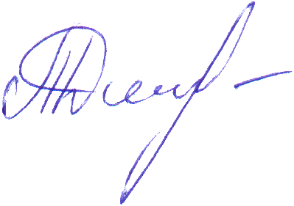 Президент Некоммерческой организации «СПб ФРКИ» _______________________Дмитришина Т.С.  "15" августа 2022 г.Редакция от 27.01.2023г.Группа до 15 чел.Новый Микро-автобус -без багажного отделенияГруппа до 45 чел.Новый Большой Автобус с багажным отделениемАэропорт/жд – отель -аэропорт/жд+ обзорная экскурсия «Блистательный Петербург» (2,5-3 часа);21500 руб.( + 10% в мае)33500 руб.( + 10% в мае)Тематические музейные поездки до 4 часов ( программы по запросу)*без стоимости входных билетов.14500 руб( + 10% в мае)20500 руб.( + 10% в мае)Поездка на музейный день/загородную программу (7 часов)*без стоимости входных билетов.17500 руб.( + 10% в мае)(*возможно группе до 18 человек без багажа)26500 руб.( + 10% в мае)№ Ф.И.О.Возраст-Полных летТелефон сопровождающего- Для детей:Телефон одного из родителей1Петрова Ирина Петровна36 летСопровождающий8921 444 66 552Петрова Вера Ивановна8 лет8921 555 66 443Сидорова Анна Петровна7 лет8971 333 66 44